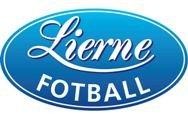 Fotballavslutning.Lierne IL fotball inviterer til fotballavslutning søndag 3.11.2019 fra kl. 14.00, på Lierne samfunnshus.Vi oppsummerer sesongen 2019 og foretar utdeling av utmerkelser til spillere, trenere mv. Vi starter også planlegging av ny fotballsesong - 2020. Det blir tacomiddag på alle til en selvkostnadspris på 50 kr, vi vil ha påmelding for å kunne planlegge serveringa. Påmeldingsfrist onsdag 30. oktober, til Aina Formo på sms til 970 97 686 eller på mail til ainaformo@yahoo.no Kaffeservering og loddsalg. Vi ønsker både gamle og nye spillere/foresatte velkommen.PS! Vi har annonsert siste frist for påmelding til sesongen 2019 som den 4. november. Er det fortsatt noen som ønsker å melde seg på som ikke fått kartleggingsskjema (se www.lierne-il.no) for neste sesong ta kontakt med Madelene Odelberg (+47 48292987)Lierne IL fotball – styret.